Semana del 6 al 10 de Julio 2020                                                                      Profesora: Lorena Peralta V.Actividades a realizar en casa    8º año A-BObjetivo: OA12- OA22*Aplicar estrategias de comprensión, de acuerdo con los propósitos de lectura, y  luego dialogar sobre éstas.*Recuerda que las actividades las debes desarrollar en el cuaderno de lenguaje o en la misma guía, si puedes imprimirla.“ESTRATEGIAS DE COMPRENSIÒN LECTORA”1.- Observa la imagen.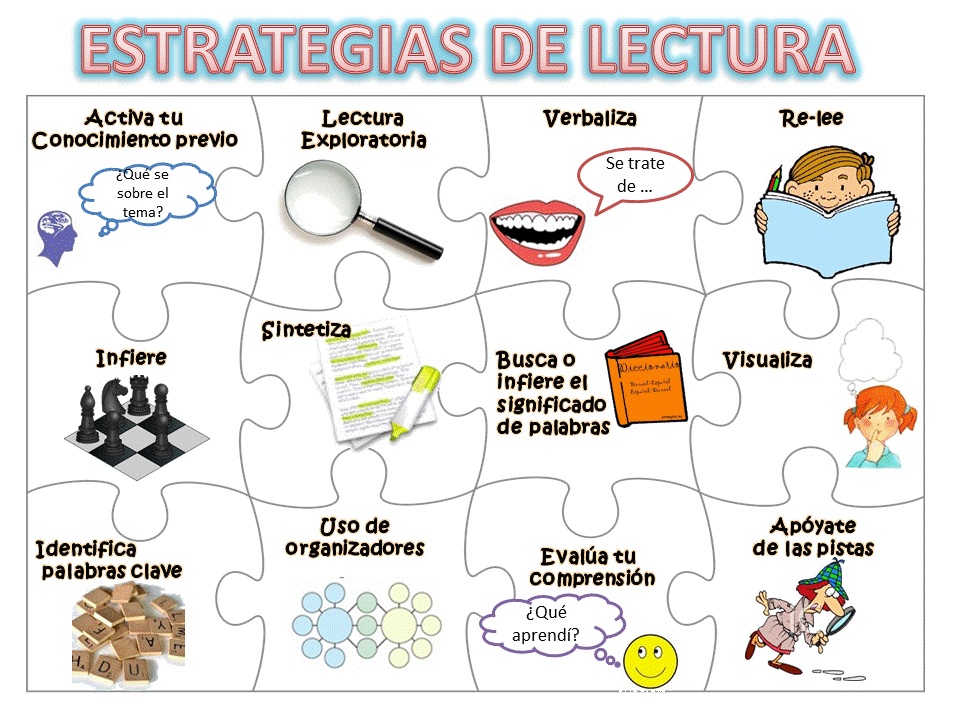 2.- Contesta las siguientes preguntas de acuerdo a la imagen e información que presenta:3.-De acuerdo a la imagen observada y a la información que aparece en ella. Con tus palabras contesta, ¿Qué es una      ESTRATEGIA de       COMPRENSIÓN                LECTORA?4.- Las estrategias de comprensión lectora son varias. Ahora aprenderán en qué consisten las dos primeras.*Las especialistas de educación diferencial, Diana, Vania y Karen les realizaron dos videos sobre la 1ª y 2ª estrategia, para explicarles mejor en qué consiste cada una.*Pincha los siguientes link, de  los siguientes videos:1ª estrategia: HALLAR IDEA PRINCIPAL.https://www.youtube.com/watch?v=P1gXxTTTqfk2ª estrategia: RECORDAR HECHOS Y DETALLEShttps://www.youtube.com/watch?v=1S1Uny8q3cA5.- Actividad: Ahora aplicaremos en las siguientes lecturas, estas dos estrategias:Lectura Nº 1.- A continuación leerás un artículo sobre el ecoturismo.     Cada año miles de turistas nacionales y extranjeros visitan distintas zonas del país, algunos de manera respetuosa con el medio ambiente y la cultura local, y otros de forma invasiva y desconsiderada.     Para enfrentar este problema, se ha introducido otro tipo de turismo, que es amable con el entorno natural y social; que se ocupa por el surgimiento local; que incentiva el deporte y las actividades al aire libre; que invita al viajero a disfrutar de la naturaleza. Es el llamado ecoturismo.     Un verdadero ecoturista es quien se sienta a observar el paisaje; bota sus desechos en lugares aptos; no pone en riesgo la naturaleza del lugar haciendo fogatas; compra productos del lugar colaborando con el trabajo local y no daña las plantas ni los animales.     Puedes hacer ecoturismo en la playa, el campo o la montaña, teniendo siempre presente que debemos cuidar estos lugares que nos permiten disfrutar y descansar durante las vacaciones u otros periodos del año.   *Contesta las siguientes preguntas:Lectura Nº 2. Fragmento sobre la Urraca Azul. (Piensa en la idea principal en sus hechos y detalles)..     La urraca azul es un pájaro impopular entre algunas personas, pero también muy querido por otras. La mayoría de las personas que disfruta alimentando a estos emplumados amigos se agacha para mirarlos de cerca. Estos pájaros son agresivos y a menudo alejan a otras aves del comedero. Un grupo de estas urracas puede vaciar un comedero lleno de alimento en solo unos pocos minutos.*Completa el siguiente organizador gráfico, con la idea principal  y tres hechos/detalles: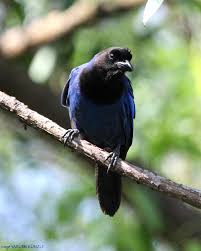 6.- Completar el siguiente cuadro con la información de las lecturas, aplicando las dos estrategias aprendidas:                      FELICITACIONES POR TERMINAR           ¡EL QUE QUIERE, PUEDE!a) ¿De qué tema o idea habla?b) ¿Para qué crees que sirve?c) ¿Cómo lo sabes?d) ¿Qué estrategias elegirías para comprender mejor un texto?e) ¿Por qué?I.- ¿Cuál de estos enunciados expresa la idea principal del segundo párrafo?A.- Muchos turistas dañan al medio ambiente.B.- El ecoturismo respeta el entorno natural y social.C.- El ecoturismo se ha convertido en un tipo de turismo alternativo.D.- Un ecoturista se preocupa solo de cuidar el entorno natural.II.- ¿Cuál es el tema principal del artículo?A.- El turismo ecológico en Chile.B.- Cómo hacer ecoturismo en el país.C.- Los lugares para realizar ecoturismo.D.- El ecoturismo: definición y características.TextoIdea Principal (estrategia 1)Hechos/Detalles (estrategia 2)1.-Ecoturismo.*1.-2.-2.-Urraca azul.*1.-2.-